Mrs. Burns’ Messages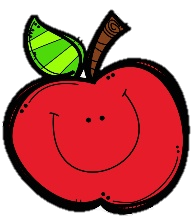 Mrs. Burns’ MessagesMrs. Burns’ MessagesMrs. Burns’ MessagesMrs. Burns’ MessagesMrs. Burns’ MessagesMrs. Burns’ MessagesOctober 31 - November 4, 2022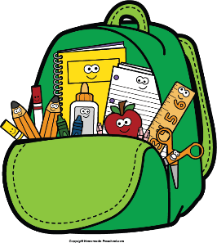 October 31 - November 4, 2022October 31 - November 4, 2022October 31 - November 4, 2022October 31 - November 4, 2022October 31 - November 4, 2022October 31 - November 4, 2022Reading AssessmentsWednesday Quizzes: Phonics, Cause and Effect, Adjectives, Vocabulary
Thursday Assessments: Reading Skills Test, Grammar Test, Spelling TestReading AssessmentsWednesday Quizzes: Phonics, Cause and Effect, Adjectives, Vocabulary
Thursday Assessments: Reading Skills Test, Grammar Test, Spelling TestReading AssessmentsWednesday Quizzes: Phonics, Cause and Effect, Adjectives, Vocabulary
Thursday Assessments: Reading Skills Test, Grammar Test, Spelling TestReading AssessmentsWednesday Quizzes: Phonics, Cause and Effect, Adjectives, Vocabulary
Thursday Assessments: Reading Skills Test, Grammar Test, Spelling TestReading AssessmentsWednesday Quizzes: Phonics, Cause and Effect, Adjectives, Vocabulary
Thursday Assessments: Reading Skills Test, Grammar Test, Spelling TestReading AssessmentsWednesday Quizzes: Phonics, Cause and Effect, Adjectives, Vocabulary
Thursday Assessments: Reading Skills Test, Grammar Test, Spelling TestReading AssessmentsWednesday Quizzes: Phonics, Cause and Effect, Adjectives, Vocabulary
Thursday Assessments: Reading Skills Test, Grammar Test, Spelling Test
Thursday, November 3: Vaccinations for
                                        those Signed Up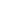 Wednesday, November 9: Progress Reports
Thursday, November 10: Parent Picnic       
Thursday, November 3: Vaccinations for
                                        those Signed UpWednesday, November 9: Progress Reports
Thursday, November 10: Parent Picnic       
Thursday, November 3: Vaccinations for
                                        those Signed UpWednesday, November 9: Progress Reports
Thursday, November 10: Parent Picnic       
Thursday, November 3: Vaccinations for
                                        those Signed UpWednesday, November 9: Progress Reports
Thursday, November 10: Parent Picnic       
Thursday, November 3: Vaccinations for
                                        those Signed UpWednesday, November 9: Progress Reports
Thursday, November 10: Parent Picnic       
Thursday, November 3: Vaccinations for
                                        those Signed UpWednesday, November 9: Progress Reports
Thursday, November 10: Parent Picnic       
Thursday, November 3: Vaccinations for
                                        those Signed UpWednesday, November 9: Progress Reports
Thursday, November 10: Parent Picnic       Reading Story and Skills:
Story:  
All About EarthquakesPhonics/Fluency:         /e/: e, e_e         long-vowel                 reviewText-Based Comprehension:        Cause and EffectGrammar/Language:        AdjectivesReading Story and Skills:
Story:  
All About EarthquakesPhonics/Fluency:         /e/: e, e_e         long-vowel                 reviewText-Based Comprehension:        Cause and EffectGrammar/Language:        AdjectivesVocabulary Wordsabsorb – to soak up or take in
boundaries – lines that form edgescollide – to crash into each otherenergy – the power to use in action and workinteract– to act on or influence each otherplates – huge parts of Earth’s crust on which the 
             continents and oceans reststructures -  things builtVocabulary Wordsabsorb – to soak up or take in
boundaries – lines that form edgescollide – to crash into each otherenergy – the power to use in action and workinteract– to act on or influence each otherplates – huge parts of Earth’s crust on which the 
             continents and oceans reststructures -  things builtVocabulary Wordsabsorb – to soak up or take in
boundaries – lines that form edgescollide – to crash into each otherenergy – the power to use in action and workinteract– to act on or influence each otherplates – huge parts of Earth’s crust on which the 
             continents and oceans reststructures -  things builtVocabulary Wordsabsorb – to soak up or take in
boundaries – lines that form edgescollide – to crash into each otherenergy – the power to use in action and workinteract– to act on or influence each otherplates – huge parts of Earth’s crust on which the 
             continents and oceans reststructures -  things builtVocabulary Wordsabsorb – to soak up or take in
boundaries – lines that form edgescollide – to crash into each otherenergy – the power to use in action and workinteract– to act on or influence each otherplates – huge parts of Earth’s crust on which the 
             continents and oceans reststructures -  things built                             MathTopic 5: Subtract Within 100 Using StrategiesLesson 1: Subtract Tens and Ones on a Hundred ChartLesson 2: Count Back to Subtract on an Open Number LineLesson 3: Add Up to Subtract Using an Open Number LineLesson 4: Break Apart Numbers to Subtract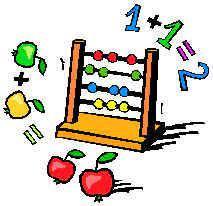 Lesson 5: Subtract Using Compensation                             MathTopic 5: Subtract Within 100 Using StrategiesLesson 1: Subtract Tens and Ones on a Hundred ChartLesson 2: Count Back to Subtract on an Open Number LineLesson 3: Add Up to Subtract Using an Open Number LineLesson 4: Break Apart Numbers to SubtractLesson 5: Subtract Using Compensation                             MathTopic 5: Subtract Within 100 Using StrategiesLesson 1: Subtract Tens and Ones on a Hundred ChartLesson 2: Count Back to Subtract on an Open Number LineLesson 3: Add Up to Subtract Using an Open Number LineLesson 4: Break Apart Numbers to SubtractLesson 5: Subtract Using Compensation                             MathTopic 5: Subtract Within 100 Using StrategiesLesson 1: Subtract Tens and Ones on a Hundred ChartLesson 2: Count Back to Subtract on an Open Number LineLesson 3: Add Up to Subtract Using an Open Number LineLesson 4: Break Apart Numbers to SubtractLesson 5: Subtract Using Compensation                             MathTopic 5: Subtract Within 100 Using StrategiesLesson 1: Subtract Tens and Ones on a Hundred ChartLesson 2: Count Back to Subtract on an Open Number LineLesson 3: Add Up to Subtract Using an Open Number LineLesson 4: Break Apart Numbers to SubtractLesson 5: Subtract Using CompensationSocial Studies/ScienceWe will continue our unit on Earth’s systems this week as we continue to look at examples of Earth events that happen over a short or long period of time. We will also discuss solutions that address changes caused by such events.Social Studies/ScienceWe will continue our unit on Earth’s systems this week as we continue to look at examples of Earth events that happen over a short or long period of time. We will also discuss solutions that address changes caused by such events.Spelling Words:Spelling Words:Spelling Words:Spelling Words:Spelling Words:Spelling Words:Spelling Words: labelvinebonuswildbonuswildbeginthesegateusegateusemeterspoke